                ՀԵՏԱԶՈՏԱԿԱՆ  ԱՇԽԱՏԱՆՔ  Ուսուցիչ՝ Կ ԴանիելյանԱռարկա -ՄաթեմատիկաԴասարանը` VIԴասի թեման` «Թվերի աշխարհ»Դասի տիպը` խառը տիպԴասի նպատակը` • ՈՒսուցողական` Իմանալ թվերի մասին և կիրառել վարժությունների մեջ• Դաստիարակչական`  Զարգացնել խմբում աշխատելու հմտությունները,• Զարգացնողական` Նպաստել աշակերտների երևակայության զարգացմանն ու դրված նպատակին հասնելու ճանապարհի որոնման զարգացմանը:Դասի խնդիրները` Աշակերտները գործնական ճանապարհով կարողանան  կատարել գործողություններ թվերի հետ  և  աշխատել խմբում:Դասի մեթոդները` հանելուկ, խաղ (խթանում), խմբային աշխատանք (իմաստավորում), շղթայական պատմություն (կշռադատում), հետադարձ կապի հարցաթերթիկ (անդրադարձ): Սովորելու – խմբում աշխատելով` սովորում են միմյանց սովորեցնել, ելքեր որոնել` նպատակին հասնելու համար:Կարողունակությունները  1․Գիտելիք2․ Հմտություն3․Դիրքորոշում և արժեք4․ԳնահատումԲՈՎԱՆԴԱԿՈՒԹՅՈՒՆԸ1․ Ներածություն2․Հետազոտության նպատակը3․ Դասավանդման մեթոդները4․Դասավանդման դասի պլան5․Դասավանդման դերակատարները6․ Արդյունքների քննարկում7․ Եզրահանգում8․Գրականության ցանկ                  Դասի պլան 1                5-րդ դասարան               Ուսուցիչ՝ Կ․Դանիելյան            Հ․75 հիմնական դպրոց               «Կոտորակներ» Դասի նպատակը․Իմանալ ի՞նչ է կոտորակը,իմանալ կոտորակների հատկությունները և այն կիրառել վարժությունների լուծման մեջ։Դասի հիմնական դրույթները 1)	Կանոնավոր և անկանոն կոտորակներ2)	Կոտորակների ստեղծման պատմությունը3)	Կոտորակի կառուցվածքը,          Համարիչ- գծից վերև          Հայտարար – գծից ներքև4)	Ինչպե՞ս են կատարում կոտորակների գումարումը,հանումը,բազմապատկումն և բաժանումը5)	 Ո՞րն է կոտորակների հիմնական հատկությունը․6)	Ի՞նչ օրեքներ են տեղի ունենում կոտորակների հետ գործողություններում։      Ձևակերպել կոտորակների հիմնական հատկությունը։7)	Ի՞նչից են բաղացած սովորական կոտորակները։                         ԴԱՍԻ  ԸՆԹԱՑՔԸՄուտք –կազմակերպչական մաս1)	 Խթանում – ուսուցիչը հարցեր է տալիս դասարանին՝ կիրառելով մտագրոհ մեթոդը «կոտորակներ»թեմայի շուրջ ։Հարցերի միջոցով նախապատրաստում է կոտորակի իմաստի ընկալմանը։Ի՞նչից են բաղկացած սովորական  կոտորակները2)	 Իմաստի ընկալում Դասարանը բաժանել 4 խմբի և յուրաքանչյուր խմբին տալ կոտորակների անվանումներ ա)կանոնավոր,բ․անկանոն,գ․խառը,դ, բաժիններՅուրաքանչյուրն ունի նախապես պատրաստած տեսասահիկ,որի միջոցով ներկայացնում է իր անվանմանը համապատասխան մասը 7-8 րոպե3)	 Կշռադատում  Այս փուլում ուսուցիչը հանձնարարում է խմբերին  գնահատել միմյանց մեկնաբանություններով և վերլուծությամբ,շեշտը դնելով ի՞նչ էր  ինձ  ծանոթ և ի՞նչ եմ սովորել հարցերի վրա։4)	  Քննարկման նյութԿարևո՞ր է արդյոք կոտորակների ուսումնասիրությունը, հիմնավորել պատասխանը,եթե այո,ինչո՞ւ։                      Դ Ա Ս Ի   Պ Լ Ա Ն  2Համագործակցային  դաս` ՏՀՏ-ի  կիրառմամբՈւսուցիչ՝       Կ.Դանիելյան                                                                                                                                                                                                                                          Առարկան՝       Մաթեմատիկա                                                                                                       Դասարանը՝      5-րդ   Դասի  թեման՝    Սովորական  կոտորակներԴասի  բնույթը՝    Ամփոփիչ  դաս Դասի  նպատակը՝  1) .  ընդլայնել  և  խորացնել  սովորողների  պատկերացումները կոտորակների  և  նրանց  հետ կատարվող գործողությունների  վերաբերյալ, 2) . Բաժիններ, բաժինների ստեղծման պատմությունը,3)  Բաժինների գումարումը ,սովորական կոտորակներ,նրանց վերաբերյալ պատմական որոշ տեղեկություն,4)Անկանոն կոտորակներ,կանոնավոր կոտորակներ ,հավասար կոտորակներ, բերել օրինակներ,5)կրկնել կոտորակների հիմնական հատկությունը և նրանց հավասարության պայմանը ,6) Կոտորակների  ընդհանուր հայտարարի բերելը , լրացուցիչ արտադրիչի գտնելը7). Կոտորակների գումարումը, հանումը, համեմատումը 8) .Կոտորակների բազմապատկումը և բաժանումը9 ) .Թվաբանական օրենքները կոտորակների գումարման  և բազմապատկման համար (տեղափոխական օրենք, զուգորդական օրենք)10) .Թվաբանական օրենքները կոտորակների բազմապատկման համար ա ) .Տեղափոխական օրենքըբ) .Զուգորդական օրենքըգ ) .Գումարման նկատմամբ բազմապատկման բաշխական օրենքըդ ) .Հանման նկատմամբ բազմապատկման բաշխական օրենքը 11) . զարգացնել   վերլուծություններ  և  ընդհանրացումներ  կատարելու  կարողություններ  և  գծապատկերման  հմտություններ12). ցույց  տալ  ՏՀՏ-ների  կիրառման     առավելությունները,     դաստիարակել   համագործակցելու  կուլտուրա  և  ստեղծել փոխօգնության  առողջ  մթնոլորտ,  մեծացնել  հետաքրքրությունն  առարկայի  նկատմամբ:                                                                                                                                        Սովորողի  ուսումնական  ակնկալիքները՝   Գաղափար  ունենալ   կոտորակների  մասին:    Գիտենալ  Կոտորակների  հիմնական  հատկությունները, գումարման                   և բազմապատկման օրենքները,  հայտարարի բերելը   Կարողանալ Կոտորակների հատկությունների ճիշտ կիրառությունը վարժությունների լուծման  մեջ  Դասի  կահավորումը՝  Համակարգիչ,  պրոյեկտոր  ,  էկրան,   պաստառներ    և  այլ   պարագաներ   Դասի  ընթացքը.1.	Սլայդների ցուցադրումը2.	 Խնդիրների լուծում մասերի վերաբերյալ3.	Դասի  ամփոփում  և  գնահատում4.	Տնային  աշխատանքի  հանձնարարում      Դ Ա Ս Ի    Ը Ն Թ Ա Ց Ք Ի      Ն Կ Ա Ր Ա Գ Ր ՈՒ Թ Յ ՈՒ Ն Ը1. ԲԱՆԱՎՈՐ  ՀԱՐՑՈՒՄ       Էկրանին  հերթով  բացվում  են  հարցեր,  որոնք  աշակերտներին  հնարավորություն  են  տալիս  կրկնել  և  ընդհանրացնել  արդեն  ունեցած   այն  գիտելիքները,  որոնք  անհրաժեշտ  են   նյութն  ընկալելու  և  յուրացնելու  համար:  Հարցերը  հետևյալն  են՝1.	Որոնք են   կոչվում    բաժիններ 2.	Սլայդից օգտվելով նշել բաժինները3.	Որոնք են սովորական կոտորակները4.	Սլայդից օգտվելով նշել հավասար կոտորակները,կանոնավոր և անկանոն կոտորակները5.	Կոտորակների կրճատումը,կոտորակների հիմնական հատկությունը6.Կոտորակները ինչպես բերել ընդհանուր հայտարարի7.Պատասխանել բլից հարցերին              ԴԱՍԻ  ԱՄՓՈՓՈՒՄ  ԵՎ  ԳՆԱՀԱՏՈՒՄ  Հաշվի  առնելով  սեփական  դիտարկումներն  ու  աշակերտների  կարծիքը՝  մատյանում   գնահատել   աշակերտիներին  հիմնավորելով  յուրաքանչյուրի  գնահատականը:                                                     Սովորել կոտորակների կիրառումը խնդիրների լուծման մեջ,կոտորակների գումարումն ու հանումը,կոտորակների բազմապատկումն ու բաժանումը: Մարդն ինքնին կոտորակ է. համարիչում մարդկային արժանիքներն են . հայտարարում ՝կարծիքը սեփական անձի վերաբերյալ:Սեփական համարիչը՝ արժանիքները մեծացնելու իշխանությունը մարդու ձեռքերում  չէ : Սակայն ամեն  ոք  կարող է  կրճատել  իր  հայտարարը՝  կարծիքը սեփական անձի  մասին ,  և  դրանով  իսկ  մոտենալ  կատարելությանը։                                                                   Լ․Տոլստոյ Գրականություն .       հեղինակներ ՝       Բ.Նահապետյան   Ա.Աբրահամյան  մաթեմատիկա  5                         Դասի պլան  3             Ուսուցիչ՝ Կ Դանիելյան             Դասարանը` VIա             Առարկան` մաթեմատիկաԴասի թեման՝  «Գրաֆիկիներ »  Դասի նպատակը`- Տվյալների հավաքագրման և գրառման տարբեր եղանակների մասին պատկերացումների ձևավորումը։Կարողանան լիարժեք գծագրել և պատկերել տրված մեծությունների փոփոխությունը։Վերջնարդյունքը- Կարողանալ օգտագործել գծապատկերները,աղյուսակները,դիագրամները և գրաֆիկները խնդիրներ լուծելիս։Գաղափար ունենան գրաֆիկների մասին,նրանց օգտագործման ոլորտները,տարբերել դիագրամը գրաֆիկից։Դասի ընթացքը-  1․Կատարել հաշվառում                                2․ Տնային աշխատանքի ստուգում  և անհասկանալի                                      հարցերի պարզաբանում                                 3․ Հին դասի անդրադարձ                                4․ Նոր դասի հաղորդում «Գրաֆիկներ»Դասը հաղորդել հետևյալ հարցերի շուրջ․ա․Ինչպե՞ս է կոչվում հարթոթյան վրա տարված գիծը,որը պատկերում է մեծությունների միջև կախումը (ուղիղ համեմատական,հակադարձ համեատական)։բ․ Ինչպե՞ո է կառուցվում գրաֆիկը ։գ․Ինչպիսի՞ գիծ է ուղիղ համեմատական կախման գրաֆիկը 5․Դասարանում կատարել 285,287,289 6․Տնային աշխատանք 286,288,292 7․Գնահատում                     ԳրաֆիկներԳրաֆիկը գծապատկերով տեղեկություններ ներկայացնելու եղանակ է:Վիթխարի քանակությամբ թվեր թվարկելու փոխարեն՝ գրաֆիկը դրանք ներկայացնում է գծապատկերի տեսքով, որը ներկայացնում է այդ թվերի փոփոխության բոլոր առանձնահատկությունները և հնարավորություն տալիս թվային արժեքները համեմատել միմյանց հետ:Գոյություն ունեն գրաֆիկների տարբեր տեսակներ: Առավել տարածված են գծային գրաֆիկները,տրամագիրները (դիագրամներ)շրջանաձև սխեմաները:Գծային գրաֆիկների օգնությամբ ամենից դյուրին է համեմատել թվերը միմյանց հետ: Գծային գրաֆիկներն օգտագործվում են բազմաբնույթ տեղեկություններ ներկայացնելու համար. օրինակ՝ բնակչության աճը, հիվանդի ջերմաստիճանի բարձրացումը, երկրի դրամական շահույթը կամ վաճառված ապրանքների քանակությունը`   ժամանակից կախված: Գծային գրաֆիկները ներկայացվում են հորիզոնական և ուղղահայաց թվագրված գծերով (առանցքներով), սահմանազատված հարթության մեջ: Առանցքներից մեկի վրա տեղադրվում են անկախ փոփոխականի (օրինակ՝ ժամանակի), մյուսի վրա՝ կախյալ մեծության (օրինակ՝ ջերմաստիճանի) արժեքները, և կորի տեսքով պատկերվում է դրանց կախվածությունը:Տրամագիրներն ավելի հարմար են տարբեր մեծություններ միմյանց հետ համեմատելու համար. օրինակ՝ ձեր տան մոտով ամեն օր անցնող տարբեր մակնիշների ավտոմեքենաների թիվը:Շրջանաձև սխեմաները նման են անհավասար կտորներով կտրտված կարկանդակի: Դրանք օգտագործում են, երբ հարկ է լինում ցուցադրել ամբողջի և նրա տարբեր մասերի միջև եղած հարաբերակցությունը. օրինակ՝ յուրաքանչյուր մայրցամաքում ապրող բնակչության տոկոսը։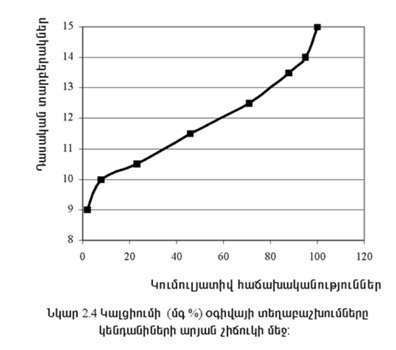 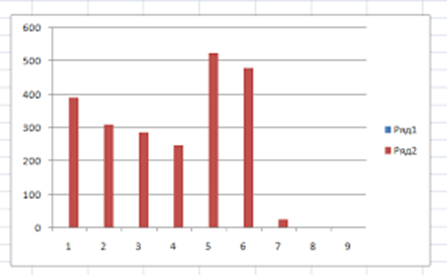 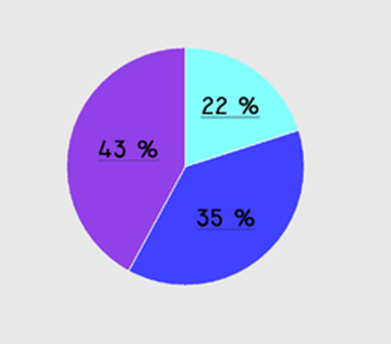 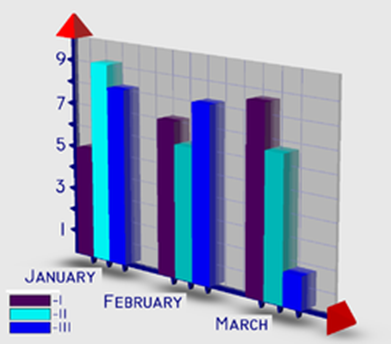                                               ՆԵՐԱԾՈՒԹՅՈՒՆ «Մաթեմատիկա» առարկայի ուսուցումը Հայաստանի հանրակրթական դպրոցներում  նախատեսվում է 1-6 րդ դասարաններում։Դեռ առաջին դասարանից աշակերտները սկսում են ուսումնասիրել թվերը։ Դասարան առ դասարան աշակերտները հարստացնում են իրենց գիտելիքները թվերի մասին։5-րդ դասաարանում ուսումնասիրում են բնական թվերը,կոտորակային թվերը,6-րդ դասարանում ամբողջ թվեր,ռացիոնալ թվեր,դրական և  բացասական թվեր,տասնորդական կոտորակներ։ Թվանշանները ,որոնք մենք գործածում ենք ,ստեղծվել են Հնդկաստանում,մեր թվարկության առաջին դարերում։ Հիմա դրանք կոչվում են արաբական,քանի որ արաբների միջոցով է ուսյալ աշխարհը,մասնավորապես Եվրոպան ծանոթացել դրանց։Թվերից մեկը և զրոն ըուրահատուկ թվեր են։Մինչ բոլոր թվերը մեկերի գումար են ,մեկը և զրոն չեն ենթարկվում այդ կանոնին,դրանք ելակետային ,ի սկզբանե ,տված թվեր են ։Օգտագործելով դիրքային համակարգը՝ցանկացած բնական թիվ կարելի է գրի առնել 1և0 թվանշաններով։Հին փիլիսոփաները լավ պատկերացնում էին մեկի և զրոյի ողջ կարևորությունը։Նրանց հայացքների համաձայն ՝ցերեկը և գիշերը իրար հաջորդելով ծնունդ են տալիս ժամանակին։Արական ևւ իգական սկզբնահիմքերը սերում են կյանքը>Սպիտակ և Սև ներկերը պատկեր են առաջացնում,հնչյունը և դադարը ծնում են երաժշտությունը։Հին ժամանակներում մարդիկ թվերին դասում էին սրբազանթվեր,երջանիկ և դժբախտ  թվեր,բարեկամ թվեր ,կատարյալ ,ձևավոր։Հնուց  ի  վեր  կոտորակային թվերը բազմազան կիրառություններ են ունեցել։ Դրանց հնագույն օրինակներից  է կոտորակների գործածությունը  Լուսնի փուլերը որոշելու և նշանակելու համար։       Բոլոր եգիպտական կոտորակները բացի 2/3-ից,բաժիններ էին,այսինքն՝նրանց  համարիչը մեկն էր,իսկ հայտարարը ՝որևէ  բնական թիվ:Դրանք գրում էին այնպես ,ինչպես բնական թվերը,միայն բնական թվերից տարբերելու համար նրանց  վերևում կետ էին դնում։3․Կոտորակների ստեղծման պատմությունըՊյութագորասի շնորհիվ մարդիկ երկար ժամանակ հավատում էին մոլորակների ներդաշնակ հնչման մասին գեղեցիկ ասքին:Ավանդության համաձայն աստղային երկինքը դիտելիսՊյութագորասը հանկարծ մի հրաշալի մեղեդի է լսել: Եվ նրա մեջ մի միտք է արթնացել որ ներդաշնակ հարաբերակցություններ պիտի լինեն ոչ միայն լարերի երկարությունների, այլև  երկնային մարմինների հեռավորությունների միջև:Հնուց ի վեր կոտորակային թվերը բազմազան կիրառություններ են ունեցել: Դրանց հնագույն օրինակներից է կոտորակների գործածությունը լուսնի փուլերը որոշելու և նշանակելու համար: Բոլորը գիտեն , որ լուսինը միշտ միևնույն տեսքը չունի: Օրըստօրե նա փոխում է իր ուրվագծերը անցնելով ինչպես ասում են իր մի փուլից մյուսը:Լուսնի փուլերի անցումները պարբերական են ,այսինքն ՝ժամանակի ընթացքում կրկնվումեն:Այդ կրկնության  ժամանակահատվածը մոտավորապես 29 և կես(1/2)  օր է:<<Առաջին քառորդ>> անվանումը կապված է այն բանի հետ,որ այս փուլը  վրա է հասնում նորալուսնից մոտավորապես 7-8 օր հետո ,ինչը լուսնային ամսի մեկ քառորդ մասն է «Վերջին քառորդ» անվանումը համապատասխանում է լուսնային ամսի 3/4–ին և նշանակում է,որ մինչև նորալուսինը մնացել է լուսնային ամսի։ Ըստ  Պյութագորասի Լուսինը ունի ամենացածր տոնը դո, ապա իրար են հաջորդում մյուս հինգ մոլորակները և Արեգակը: Երկրից մինչև աստղերն ընկած հեռավորություները կազմում են մեկ օկտավա: Պյութագորասը և նրա հետնորդները երաժշտությունը ոչ միայն կապում էին թվերի հետ,այլև կոտորակային թվերը համարում էին երաժշտության առարկա: Լուսին-դո ,                                   Փայլածու(Մերկուրի) –ռե, Արյուսակ  (Վեներա)-մի,           Արեգակ-ֆա,Հրատ(Մարս)-սոլ,                        Լուսնթագ   (Յուպիտեր) -լյա,Երևակ (Սատուրն )–սի               Աստղեր-դո Նախագծահեն ուսումնառությունը ակտիվ ուսումնառության մի մոդել է,որը կազմակերպում է ուսումնառության մեծ գաղափարի շուրջ՝զարգացնելով աշակերտի որոշակի  կարողունակություններ։Նախագծերը ներգրավում են սովորողներին խնդիրներիլուծման,որոշումներիկայացման,հետազոտության,արդյունքների ստեղծման գործունեություններում։ ՆՈՒ-ը սովորողներին տալիս է որոշակի ժամանակահատվածում (կարճաժամկետ կամ երկարաժամկետ) ինքնուրույն աշխատելու հնարավորություն։Նախագիծը ավարտվում է դրական արդյունքով կամ ներկայացմամբ։Նախագծի տեսակներն ըստ բովանդակության 1․ Մոնոառարկայական2․Միջառարկայական3․Վերառարկայական1․- Իրականացվում է կոնկրետ առարկայական նյութի հիման վրա։2․-Միավորում է մի քանի առարկաների հարակից թեմաներ։3,-Իրականացվում է ընտրովի առարկաների ինտեգրված դասընթացների ուսումնասիրման ստեղծագործական աշխատանքի հիման վրա։Նախագծի տեսակներն ըստ ձևի1․Ընթացիկ - Նախագիծը կատարելագործվում է ուսումնական նյութի միայն մի մասի վրա հիմնվելով 2․ Ամփոփիչ – Իրականացման արդյունքների հիման վրա գնահատվում է սովորողների կողմից որոշակի ուսումնական նյութի յուրացումը։Նախագծի ստեղծման հիմնականբաղադրիչները1․ Առաջ քաշել խնդիր 2․ Հետազոտություն 3․ ԱմփոփումԴասընթացի նպատակները1․ Ներկայացնել ՆՈՒ-ը՝որպես ՀՊՉ-ում արտացոլված կարողունակությունների զարգացման միջոց2․ Ուսումնասիրել ՆՈՒ  տեսությունը,տեսակները3․ Ծանոթանալ ՆՈՒ նախագծերը Ոսկե չափանիշին,նրա 3 մասերինԴասընթացի վերջնարդյունքները1․ Ցույց տալ ՆՈՒ-ն և սովորսղի կարողունակությունների զարգացման միջև եղած կապը2․ Նկարագրել ,թե ինչ է ՆՈՒ-ը,թվարկել տեսակները3․ Ներկայացնել նախագծի պլանավորում ըստ ՆՈՒ-ն Ոսկե չափանիշի,նրա 3 մասերի Ցանկացած նախագծի հիմնական նպատակն է տարբեր կարողունակություններ ձևավորումը, որոնք ժամանակակից մանկավարժության մեջ անվանում են անձնային համալիր առանձնահատկություններ։Այն գիտելիքների,հմտությունների ,արժեքների փոխկապակցում է։Նախագծային մեթոդը ստեղծում է նպաստավոր պայմաններ հետևյալ կարողությունների ու հմտությունների ձևավորման և զարգացման համար․1․ Ռեֆլեկտիվ հմտություններ2․Որոնողական հետազոտական հմտություններ3․ Համագործակցային հմտություններ4․ Կառավարման կարողություններ,հմտություններ5․Շնորհանդեսների պատրաստման հմտություններ6․ Ներկայացման հմտություններ7․ Նախագծային մեթոդի տեսակներ8․ Գործնական կողմնորոշիչ նախագիծ9․Անհատական նախագիծ 10․Տեղեկատվական նախագիծ 11․Ստեղծագործական նախագիծ12․Դերային նախագիծԵթե մենք ուզում ենք մեր աշակերտներին  պատրաստել հաջողակ կյանքի,մենք պետք է նրանց պատրաստ ուղարկենք մի աշխարհ,որտեղ գնահատվում են նախագծերի իրականացմամբ  ձեռք  բերված կարողունակությունները։Ի՞նչ գիտեի ես առաջԱռաջ ես գիտեի, որ ՆՈՒ-ը․․․․․․․Ի՞նչ իմացա հիմաՀիմա ես գիտեմ ու ՆՈՒ-ը ․․․․․․     Բլից   հարցերԿիլոգրամը տոննայի ո՞ր մասն է:Ինչպե՞ս է կոչվում օրվա 1/24 մասը:Ինչպե՞ս է կոչվում մետրի 1/10 մասը:Քանի՞ րոպե է 1/6 ժամըՔանի՞ րոպե է կես ժամը:Քանի՞ րոպե է 1/12 ժամը:Ինչպե՞ս է կոչվում տոննայի 1/10 մասըԻնչպե՞ս է կոչվում րոպեի 1/60 մասըՔանի՞ րոպե է 1/3 ժամըՔանի՞ րոպե է 1/30 ժամը Ճանապարհորդը 1 ժամում անցնում է ամբողջ ճանապարհի 1/5 մասը:Քանի՞ ժամում կանցնի ամբողջ ճանապարհը։ Այս փուլում ուսուցիչը հանձնարարում է խմբերին  գնահատել միմյանց մեկնաբանություններով և վերլուծությամբ,շեշտը դնելով ի՞նչ էր  ինձ  ծանոթ և ի՞նչ եմ սովորել հարցերի վրա։Նախագծային աշխատանքի ընթացքում աշակերտը ցուցաբերեց․1․Հարգանք իմ խմբի անդամների նկատմամբ2․ Պատասխանատվություն իմ աշխատանքի հանդեպ3․Պատասխանատվություն ընկերներիս նկատմամբ4․Ընդունեցի ընկերներիս կարծիքները,եթե դրանք տարբերվում են իմ կարծիքից5․Ճիշտ կառավարեցի իմ ժամանակը6․ Նպաստեցի իմ թիմին համագործակցելուն7․ Օգնեցի իմ թիմի մաթեմատիկա սովորելու համար պետք է քայլել սովորողի աշխարհով՝ հասկանալ նրա կարողություններն ու ցանկությունները, կազմել համապատասխան անհատական ծրագիր․ միգուցե նա ապագա հայտնի արվեստագետ կամ արհեստավոր է ու չի կիրառելու բարդ մաթեմատիկական հաշվարկները, և բավական է նրան սովորեցնել մտածել, վերլուծել ու տրամաբանել։ Միգուցե ուսումնական ծրագիրը մի խումբ սովորողների համար դյուրին է, իսկ մյուսի համար փոքր ինչ ծավալուն է։ Ուրեմն պարզեցնեք այն, դարձրեք նրանը, նրա անհատական ծրագիրը, որը նրա համար դյուրըմբռնելի կլինի, ինչն էլ կոգևորի ու կդրդի նորություններ սովորելու և նոր հաղթանակներ, որ շարունակում է հավատացնել հիվանդին, որ շուտով քայլելու է (ու կարևոր չէ՝ հնարավոր է դա, թե ոչ)։ Այդ ընթացքում էլ աստիճանաբար սկսում գրանցելու։ Գուցե հակառակը՝ նա մաթեմատիկայով հետաքրքրված, բարդ խնդիրներից ոգևորվող սովորող է, նրան պետք է խրախուսել, խորանալու հնարավորություն տալ։Յուրաքանչյուրի հաղթանակների մասին պետք է խոսել, պատմել, լսել։Պատկերացրեք մի մարդ, որը վթարից հետո չի կարողանում քայլել։ Եթե բժիշկը յուրաքանչյուր այցելությանը հիվանդից պահանջի վեր կենալ և վազել, ապա նրա պահանջներն անպատասխան և անարդյունք կմնան, իսկ որոշ ժամանակ անց հիվանդը պարզապես չի ցանկանա տեսնել այդ բժշկին և ընդմիշտ կկորցնի քայլելու ցանկությունն ու հույսը։ Ինչպես է վարվում նման պարագաներում բժիշկը․ նա հուսադրում է հիվանդին, ապա աշխատանքում ներգրավում հոգեբանիէ ֆիզիկական փոքրիկ ծանրաբեռնվածությունների շնորհիվ պատրաստել հիվանդին քայլելու։Մանկավարժն էլ մի բժիշկ է, ով մարզում է, բուժում միտքն ու զարգացնում որոշակի մտածողություն, տրամաբանություն, սովորեցնում սովորել։Սովորելու ցանկություն չունեցողները հավանաբար, ինչ-որ պահից սկսած դադարել են սովորելուց կամ լսելուց կամ միգուցե հարցեր տալուց, ինչ-որ մի դասից նրանց համար առարկան դարձել է անհասկանալի, ապա նաև բարդ ու անհասանելի։ Իսկ մենք անընդհատ պահանջում ենք, որ սովորի, ասենք, երրորդ հայտանիշը եռանկյունների հավասարության։ Ինչպե՞ս կարող է սովորել որևէ հնայտավոր ինչպիսի՞ աշխատանքների միջոցով է կարելի զարգացնել սովորողներիստեղծարարությունը 6-րդ դասարանումմաթեմատիկայի դասավանդման գործընթացում:Ինչպես գիտենք, արդի կրթական չափորոշիչները սահմանում են նորկարողունակություններիհամակարգ սովորողների և  դասավանդողների համար: Սույն  հետազոտության նպատակն է ուսումնասիրել ուսուցչի կողմից ճիշտ պլանավորված  դասի,ինչպես նաև գրավոր աշխատանքների իրականացման դերը մաթեմատիկա ուսումնական առարկայի դասավանդման շրջանակներում ,խթանելով սովորողների ստեղծագործական զարգացում։Հարց- Գրավոր ինչպիսի՞ աշխատանքների միջոցով է կարելի զարգացնել սովորողների ստեղծգործական զարգացումը  6-րդ դասարանում մաթեմատիկայի  դասավանդման  գործընթացում:Ինչպես գիտենք, արդի կրթական չափորոշիչները սահմանում են նորկարողունակությունների համակարգ թե' սովորողների, թե' դասավանդողների համար:Ինովացիոն տեխնոլոգիաների ներդրումը դպրոցում իր հետ բերել է բազմաթիվ հրամայականներ, և կրթական ոլորտը ամենօրյա ռեժիմով արդիականացվում է, ընդ որում` ոչ միայն դասավանդողներն են զինվումհամապատասխան նոր եթոդամանկավարժական գիտելիքներով, այլևգնալով փոխվում է նաև սովորողի դերակատարումը: Բարեփոխումների ֆոնին`վերարժևորել մաթեմատիկա  ուսումնական առարկայի դասավանդման նպատակներն ու վերջնարդյունքները: Անհերքելի փաստ է, որ մաթեմատիկան  ընդլայնում է  սովորողի աշխարհայացքը,նպաստում հաղորդակցման և հանրամշակույթային կարողությունների ձևավորմանը, լեզվական նորմերի ընկալմանը, զարգացնում են սովորողների ստեղծագործական միտքը: Հանրակրթական դպրոցում մաթեմատիկայի  դասավանդումը ինչպես է  աջակցում  սովորողների ընդհանուր  կարողությունների զարգացմանը, այնպես էլ վերջիններիս մոտ ձևավորում նոր  հ մտություններ ու կարողություններ: Հաշվի  առնելով արդի աշխարհում մաթեմատիկա իմանալու կարևորությունը` հստակ կարող ենք նշել, որ սովորողների մեջ բավականին մեծ է մոտիվացիան ,որքան հնարավոր է շատ գիտելիք  ստանալ,որ այս վերջնարդյունքը պահանջում է երկարատև ու համակարգված աշխատանք, որտեղ կարևոր են և'  սովորողի նախաձեռնողականությունն ու մոտիվացիան, և' ուսուցչի մասնագիտական որակները: Սովորողի համար շոշափելի հաղթանակ է կարողությունը: Այնուամենայնիվ, ակնհայտ է,որ այս վերջնարդյունքը պահանջում է,երկարատև ու համակարգված աշխատանք, կարևոր է թե' գրավոր, թե' բանավոր խոսքը, որոնք փոխլրացնում են միմյանց:Վերը նշած համագործակցության կայացման և ցանկալի վերջնարդյունքի հաստատմանը մեծապես կարող է օգնել կրթական համակարգի արդիականացումը: Ինտերակտիվ մեթոդների ներդրումը, ՏՀՏ բաղադրիչի կիրառումը դասի ժամանակ ավելի արդյունավետ ու արգասաբեր կարողեն դարձնել բուն ուսուցման գործընթացը:Այսպիսով, կարող ենք փաստել, որ նորարարություններով պայմանավորված կրթական բարենպաստ միջավայրի ստեղծումը, սովորողի համար ստեղծում էբ անհրաժեշտ ազդակներ, որպեսզի դասապրոցեսը դիտարկվի ոչ թե հարկադրանք, այլ սեփականհետաքրքրությունները, գաղափարներն ու ներուժը համակարգելու ու տեսանելի արդյունք ստանալու համար։   Կրթական համակարգում ուսուցման նոր մեթոդների, եղանակների ու տեխնոլոգիաների ներդրումը, զանազան ստեղծագործականգրավոր աշխատանքների իրականացումը լուծում է մի շարք հիմնախնդիրներ, ինչի արդյունքում սովորողն ինտեգրվում է դասիմեջ` զուգահեռ ձեռք բերելով ինքնուրույնություն,նախաձեռնողականություն, ստեղծարար մտածողություն: Դասապրոցեսից նման վերջարդյունքների ստացման կարևորմամբ էլպայմանավորել ենք հետազոտության թեմայի արդիականությունը:Ո՞ր  առանցքային /կոմպետենցիային/ կարողունակությանն է ուղղված  նպատակի ուսումնասիրությունը․Սովորել, սովորելու կարողունակություն։Ստեղծագործական  մտածողության  զարգացումն այսօր կրթության գլխավոր նպատակներից մեկն է: Սովորողների պատկերավոր մտածողության, ստեղծագործական կարողություններիձևավորումն ու զարգացումը մասնավորապես ևս դիտարկվում է որպես արդի հասարակական պահանջ և կրթության կարևոր խնդիր: Սովորողների ստեղծագործական մտածողությունը կարևոր հանգամանք է։ Ստեղծագործական մտածողության ձևավորումը ժամանակակից աշխարհում նորանոր հաջողություններ ունենալու, առկա խնդիրներին հեշտ լուծումներ տալու, նոր գաղափարներ իրականացնելու հարցում:Հայտնի է, որ մաթեմատիկան , որպես ուսումնական առարկա, նպաստում է սովորողների համակողմանի զարգացմանը, նրանցկապակցված խոսքն ու քննադատական մտածողությունը: Ուստի և մաթեմատիկայի  դասավանդման ընթացքում կարելի է սովորողի մոտ զարգացնել մի շարք այլ լրացուցիչ կար Սակայն, ինչպես գիտենք,ուսումնական գործընթացի արդյունավետությունը կախված չէ միայն շահառու մեկ կողմից: Միայն սովորողի կամ բացառապես ուսուցչի ջանքերով հնարավոր չէ հաջողել: Այս համատեքստում կարևոր կլինի ասել, որ դասավանդման մի շարք հնարների, զանազան գործիքների կիրառումը ուսուցչին թույլ են տալիս կառավարելի դարձնել դասարանը: ճանաչողական կարողությունների ձևավորմանը,  խթանում է Մանկավարժական աշխատողն իրավունք ունի ընտրելու և կիրառելուդասավանդման այնպիսի մեթոդներ և միջոցներ, որոնք ապահովում են ուսումնական գործընթացի բարձր որակ` իր ընտրությամբ օգտագործելով կրթության պետական կառավարման լիազորված մարմնի երաշխավորած դասագրքեր և ուսուցողական նյութեր, ձեռնարկներ և սովորողների գիտելիքների, հմտություններ։Պայմանականորեն դասավանդման մեթոդներըկարելի է բաժանել 2 խմբի՝ ավանդական ևժամանակակից: Ավանդական ենք անվանում զննական, բացատրական այն մեթոդներին, որոնց հիմքում ընկած է գիտելիքի պարզ փոխանցումըսովորողին, իսկ ժամանակակից մեթոդական համակարգը ոչ թե նախատեսում է ուսուցչի կողմից պատրաստի գիտելիքի մատուցում,մտապահում և վերարտադրություն, այլև ուսուցման ակտիվ ճանաչողական և պրակտիկ գործունեության ընթացքում գիտելիքի,հմտության, կարողության ձեռքբերում: Ինտերակտիվ մեթոդամանկավարժական հնարներից մաթեմատիկայի  դասաժամին կարելի է կիրառել.1․  ԳՈՒՍ2․ Տ-աձև աղյուսակ3․Մ-աձև աղյուսակ4․  Շրջագայություն անցած թեմաների էջերով5․  ՁնագնդիՆմանօրինակ հնարների կիրառումը սովորողի առաջ բացում է ստեղծագործ մոտեցումներ ,ցուցաբերելու լայն հնարավորություններ: Այս կերպ դասի փուլերը հստակ տարանջատվում են, լրացնում միմյանց, ինչն իր հերթին նպաստում է,որ դասարանը չկորցնի ակտիվությունը: Հենց այս հանգամանքով սովորողի առաջ բացում է ստեղծագործ մոտեցումներ ցուցաբերելու լայն հնարավորություններ: :Նոր նյութի բացատրության ժամանակ պետք է հաշվի առնել այն հանգամանքը, որ սովորողը միանգամից չի կարող շատ բան սովորել։Հետևաբար՝ նոր նյութը բացատրելիս ուսուցիչը պետք է ուշադիր լինի, որպեսզի չգերազանցի այդ ծավալը։ Ծավալը գերազանցելու դեպքումաշակերտի աշխատանքային հիշողությունը չի կարողանում հասկանալ նոր նյութը։ Այդ առումով նոր նյութ բացատրելիս շատ կարևոր է այն փոքր կտորներովբացատրելը։Սովորողներիստեղծագործական ունակությւոնները զարգացնելու համար կարելի է օգտագործել նաևզանազան պարագաներ ու դիդակտիկ նյութեր:Շատ դեպքերում դրանք կարող են պատրաստել հենց սովորողները, որն էլ լրացուցիչ խթան կարող է հանդիսանալ ստեղծագործական կարողությունների զարգացման համար: Առհասարակ զննական մեթոդների կիրառումըօգնում է սովորողների ստեղծագործականության զարգացմանը: Ուսուցիչը ցուցադրում է որևէ ցուցապաստառ, նկար և խնդրում,որ սովորողները դրանց շուրջ կազմեն խնդիրներ: Այսպես զարգանում է նաև սովորողների խոսքային կարողությունը:Այսպիսով, ակտիվացնելով սովորողների տեսաղական զգայարանը՝ ուսուցիչն ամբողջապես կենտրոնացնում է աշակերտի ուշադրությունը, նախապատրաստում վերջինիս դասին: Ուսուցիչը, ուսուցմանշրջանակներում, շատ հաճախ կարող է ստեղծել միջառարկայական կապեր` թույլ տալով սովորողին խոսել իր հետաքրքրություններիմասին:Ինչպես արդեն նշել էինք, կրթության  մատչելիությունն ու հասանելիությունը հասարակության զարգացման ու առաջընթացիհիմնական անկյունաքարերից են, ուստի նորագույն տեխնոլոգիաներով հեղեղված այս ժամանակաշրջանում մանկավարժի գործառույթներից է նաև սովորողին դեպի կրթություն շահագրգռելը, մոտիվացնելը, խոսունու գործնական օրինակներով կրթության դերն ու նշանակությունը կարևորելը, վերջինիս մոտ ինքնուրույնության, նախաձեռնողական ուստեղծագործական ունակությունների ձևավորելը:«Հանրակրթության բնագավառում պետությունը երաշխավորում է ուսումնական հաստատություններում ստեղծագործականաշխատանքի խթանումը, սովորողների վերլուծական, քննադատական մտածողությամբ  պայմանավորված` ուսուցիչն ամեն կերպ պետք էմոտիվացնի սովորողներին ու տա առարկան կարևորելու նախադրյալներ:                                    ԱՄՓՈՓՈՒՄԹվերի աշխարհը ճիշտ ընկալելու համար սովորողների մոտ փոքր տարիքից պետք է զարգացնել ուսումնասիրելու,հասկանալու,բացահայտելու հմտությունները, ճանաչել թվերի հետ կատարվող գործողությունների օրինաչափությունները,նրանց հետ կատարվող գործողությունները,կիրառությունները տարբեր ոլորտներում։Կարևորել անհատների ,խմբերի գաղափարների դերն ու ազդեցությունը ողջ ուսումնասիրության ընթացքում։Սովորողների մեջ պետք է զարգացնել անընդհատ պրպտելու,որոնելու,բացահայտելու հմտություններ և մարդկային որակներ։Ուսուցիչների ջանքերը, որոնք ուղղված են ուսումնական գործընթացի արդյունավետ ընթացքին, միշտ էլ արդարացված են: Դրա վառ ապացույցը սովորողների զանազան նվաճումներն ու ձեռքբերումներն են: Իսկ արգասաբեր գործելու համար ուսուցիչը պետք է կանոնակարգի ու համակարգի իր աշխատանքը` անդադար քայլելով նոր մտքերի, կարողությունների, հմտությունների ու տեխնոլոգիաների հետևից:Ուսումնասիրման ենթակա նյութի շրջանակներում կատարված վերլուծության հիման վրա հանդես գանք մի քանի առաջարկություններով։              Օգտագործված   գրականության ցանկըՀանրակրթության մասին ՀՀ օրենքԲ․Նահապետյան      Ա․ Աբրահամյան       2 011